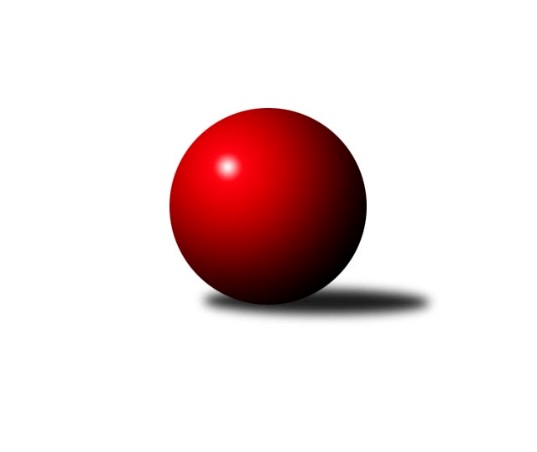 Č.4Ročník 2008/2009	11.10.2008Nejlepšího výkonu v tomto kole: 3508 dosáhlo družstvo: SK Camo Slavičín ˝A˝3. KLM C 2008/2009Výsledky 4. kolaSouhrnný přehled výsledků:TJ Spartak Přerov ˝B˝	- TJ Zbrojovka Vsetín ˝A˝	7:1	3241:3103	16.5:7.5	11.10.HKK Olomouc ˝B˝	- TJ Rostex Vyškov ˝A˝	2:6	3225:3310	12.0:12.0	11.10.SKK Jeseník ˝A˝	- TJ  Krnov ˝A˝	5:3	3106:3046	13.0:11.0	11.10.TJ Sokol KARE Luhačovice ˝B˝	- SK Camo Slavičín ˝A˝	1:7	3322:3508	6.5:17.5	11.10.TJ Horní Benešov ˝A˝	- TJ Sokol Michálkovice ˝A˝	7:1	3254:3177	15.0:9.0	11.10.TJ Opava ˝B˝	- KK Zábřeh ˝B˝	2:6	3068:3164	9.5:14.5	11.10.Tabulka družstev:	1.	TJ Horní Benešov ˝A˝	4	3	1	0	25.0 : 7.0 	56.5 : 39.5 	 3228	7	2.	SK Camo Slavičín ˝A˝	4	3	1	0	24.0 : 8.0 	59.5 : 36.5 	 3218	7	3.	TJ Rostex Vyškov ˝A˝	4	3	0	1	22.0 : 10.0 	59.0 : 37.0 	 3344	6	4.	SKK Jeseník ˝A˝	4	2	2	0	19.0 : 13.0 	46.5 : 49.5 	 3168	6	5.	KK Zábřeh ˝B˝	4	2	0	2	17.0 : 15.0 	50.0 : 46.0 	 3206	4	6.	TJ  Krnov ˝A˝	4	2	0	2	16.0 : 16.0 	51.5 : 44.5 	 3086	4	7.	TJ Spartak Přerov ˝B˝	4	2	0	2	16.0 : 16.0 	46.0 : 50.0 	 3080	4	8.	TJ Sokol Michálkovice ˝A˝	4	2	0	2	13.0 : 19.0 	45.0 : 51.0 	 3040	4	9.	TJ Opava ˝B˝	4	1	0	3	11.0 : 21.0 	44.5 : 51.5 	 3196	2	10.	TJ Zbrojovka Vsetín ˝A˝	4	1	0	3	11.0 : 21.0 	40.5 : 55.5 	 3058	2	11.	TJ Sokol KARE Luhačovice ˝B˝	4	1	0	3	10.0 : 22.0 	33.0 : 63.0 	 3204	2	12.	HKK Olomouc ˝B˝	4	0	0	4	8.0 : 24.0 	44.0 : 52.0 	 3003	0Podrobné výsledky kola:	 TJ Spartak Přerov ˝B˝	3241	7:1	3103	TJ Zbrojovka Vsetín ˝A˝	Vladimír Sedláček	129 	 123 	 123 	124	499 	 2:2 	 498 	 125	129 	 117	127	Milan Bělíček	Milan Kanda	148 	 143 	 154 	152	597 	 4:0 	 514 	 127	134 	 113	140	Lukáš Mišun	Petr Maier	132 	 142 	 118 	149	541 	 2:2 	 534 	 147	124 	 133	130	Břetislav Adamec	Jakub Pleban	126 	 133 	 120 	136	515 	 1.5:2.5 	 560 	 126	146 	 156	132	Miroslav Kubík	Jiří Divila st.	146 	 135 	 136 	126	543 	 3:1 	 502 	 117	126 	 113	146	Tomáš Hambálek	Stanislav Beňa st.	127 	 141 	 126 	152	546 	 4:0 	 495 	 123	140 	 117	115	Petr Riedel *1rozhodčí: střídání: *1 od 1. hodu Ivan RiedelNejlepší výkon utkání: 597 - Milan Kanda	 HKK Olomouc ˝B˝	3225	2:6	3310	TJ Rostex Vyškov ˝A˝	Leopold Jašek	109 	 137 	 155 	128	529 	 1:3 	 592 	 160	140 	 125	167	Jiří  Trávniček	Vladimír Kopp	152 	 132 	 132 	122	538 	 2:2 	 547 	 124	142 	 131	150	Miroslav Němec	Svatopluk Hopjan	125 	 118 	 125 	122	490 	 1:3 	 534 	 121	126 	 139	148	Jan Večerka	Jiří Kropáč	146 	 158 	 132 	146	582 	 4:0 	 551 	 141	145 	 120	145	Petr Pevný	Josef Šrámek	132 	 140 	 136 	127	535 	 3:1 	 528 	 128	133 	 135	132	Milan Svačina	Jan Tögel	137 	 157 	 129 	128	551 	 1:3 	 558 	 146	137 	 139	136	Kamil Bednářrozhodčí: Nejlepší výkon utkání: 592 - Jiří  Trávniček	 SKK Jeseník ˝A˝	3106	5:3	3046	TJ  Krnov ˝A˝	Jiří Vrba	142 	 148 	 130 	134	554 	 4:0 	 497 	 112	142 	 112	131	Jiří Jedlička	Jakub Smejkal	125 	 134 	 127 	119	505 	 1.5:2.5 	 524 	 132	133 	 140	119	Václav Eichler	Jiří Fárek	118 	 125 	 127 	122	492 	 0.5:3.5 	 526 	 129	136 	 127	134	Vlastimil Kotrla	Václav Smejkal	140 	 111 	 123 	140	514 	 2.5:1.5 	 480 	 114	130 	 96	140	František Vícha	Michal Smejkal	113 	 124 	 129 	132	498 	 1.5:2.5 	 517 	 136	125 	 129	127	Štefan Šatek	Petr Šulák	141 	 132 	 128 	142	543 	 3:1 	 502 	 143	115 	 122	122	Přemysl Žáčekrozhodčí: Nejlepší výkon utkání: 554 - Jiří Vrba	 TJ Sokol KARE Luhačovice ˝B˝	3322	1:7	3508	SK Camo Slavičín ˝A˝	Petr Kudláček	153 	 142 	 135 	143	573 	 1:3 	 588 	 159	148 	 144	137	Karel Ivaniš	Milan Žáček	136 	 130 	 141 	133	540 	 1:3 	 607 	 132	171 	 154	150	Tomáš Polášek	Jiří Konečný	138 	 138 	 138 	147	561 	 1:3 	 584 	 159	145 	 129	151	Libor Pekárek ml.	Alois Valášek	118 	 144 	 137 	134	533 	 0:4 	 626 	 160	169 	 147	150	Pavel Pekárek	Ladislav Daněk	131 	 138 	 139 	128	536 	 2.5:1.5 	 509 	 143	101 	 137	128	Libor Pekárek	Zdeněk Malaník	137 	 150 	 151 	141	579 	 1:3 	 594 	 152	157 	 133	152	Pavel Slámarozhodčí: Nejlepší výkon utkání: 626 - Pavel Pekárek	 TJ Horní Benešov ˝A˝	3254	7:1	3177	TJ Sokol Michálkovice ˝A˝	Kamil Kovařík	127 	 125 	 136 	138	526 	 3:1 	 495 	 134	120 	 125	116	Pavel Čech	Vlastimil Skopalík	137 	 132 	 148 	156	573 	 3:1 	 545 	 134	135 	 141	135	Petr Řepecký	Bohuslav Čuba	146 	 130 	 133 	139	548 	 2:2 	 534 	 149	133 	 115	137	Václav Hrejzek	Zdeněk Černý	146 	 132 	 140 	138	556 	 3:1 	 537 	 123	148 	 136	130	Tomáš Rechtoris	Petr Kozák	136 	 130 	 129 	116	511 	 1:3 	 530 	 139	135 	 128	128	Josef Linhart	Martin Bilíček	138 	 140 	 119 	143	540 	 3:1 	 536 	 120	134 	 151	131	Josef Jurášekrozhodčí: Nejlepší výkon utkání: 573 - Vlastimil Skopalík	 TJ Opava ˝B˝	3068	2:6	3164	KK Zábřeh ˝B˝	Petr Bracek	124 	 128 	 146 	120	518 	 1:3 	 565 	 139	134 	 143	149	Milan Šula	Jiří Vícha	143 	 154 	 128 	147	572 	 4:0 	 492 	 132	126 	 124	110	Václav Ondruch	Rudolf Haim	114 	 132 	 124 	100	470 	 1:3 	 519 	 132	122 	 142	123	Tomáš Sádecký	Martin Weiss	117 	 118 	 123 	136	494 	 1.5:2.5 	 513 	 145	129 	 123	116	Josef Karafiát	Pavel Hendrych	118 	 110 	 137 	119	484 	 0:4 	 577 	 137	127 	 150	163	Martin Bieberle	Pavel Kovalčík	124 	 149 	 124 	133	530 	 2:2 	 498 	 135	108 	 115	140	Václav Kupkarozhodčí: Nejlepší výkon utkání: 577 - Martin BieberlePořadí jednotlivců:	jméno hráče	družstvo	celkem	plné	dorážka	chyby	poměr kuž.	Maximum	1.	Jiří Trávníček 	TJ Rostex Vyškov ˝A˝	580.50	372.0	208.5	3.3	2/3	(591)	2.	Martin Bieberle 	KK Zábřeh ˝B˝	571.83	371.8	200.0	4.0	3/3	(590)	3.	Miroslav Němec 	TJ Rostex Vyškov ˝A˝	564.83	366.7	198.2	2.5	3/3	(582)	4.	Petr Pevný 	TJ Rostex Vyškov ˝A˝	564.00	375.8	188.2	2.2	3/3	(619)	5.	Jiří Martinů 	TJ Sokol KARE Luhačovice ˝B˝	556.00	354.0	202.0	3.7	3/3	(606)	6.	Kamil Bednář 	TJ Rostex Vyškov ˝A˝	554.33	370.0	184.3	4.0	3/3	(563)	7.	Pavel Pekárek 	SK Camo Slavičín ˝A˝	553.67	369.7	184.0	3.7	3/4	(626)	8.	Vladimír Peter 	TJ Opava ˝B˝	553.00	370.7	182.3	5.3	3/3	(580)	9.	Milan Svačina 	TJ Rostex Vyškov ˝A˝	553.00	386.0	167.0	5.3	3/3	(581)	10.	Bohuslav Čuba 	TJ Horní Benešov ˝A˝	552.50	356.8	195.8	3.0	2/2	(586)	11.	Vlastimil Červenka 	TJ Sokol KARE Luhačovice ˝B˝	551.00	362.3	188.7	2.0	3/3	(576)	12.	Vlastimil Skopalík 	TJ Horní Benešov ˝A˝	550.67	371.7	179.0	3.0	2/2	(573)	13.	Tomáš Polášek 	SK Camo Slavičín ˝A˝	550.00	368.3	181.8	2.0	4/4	(607)	14.	Zdeněk Malaník 	TJ Sokol KARE Luhačovice ˝B˝	544.67	355.5	189.2	3.2	3/3	(579)	15.	Kamil Kovařík 	TJ Horní Benešov ˝A˝	544.50	360.0	184.5	2.7	2/2	(574)	16.	Jiří Vícha 	TJ Opava ˝B˝	544.50	373.5	171.0	3.3	2/3	(572)	17.	Pavel Sláma 	SK Camo Slavičín ˝A˝	544.33	358.3	186.0	3.3	3/4	(594)	18.	Milan Šula 	KK Zábřeh ˝B˝	544.17	350.0	194.2	2.5	3/3	(565)	19.	Jiří Vrba 	SKK Jeseník ˝A˝	542.75	373.5	169.3	3.8	2/3	(554)	20.	Petr Kozák 	TJ Horní Benešov ˝A˝	542.17	362.8	179.3	3.3	2/2	(570)	21.	Alois Valášek 	TJ Sokol KARE Luhačovice ˝B˝	541.50	372.0	169.5	6.3	2/3	(556)	22.	Petr Bracek 	TJ Opava ˝B˝	540.17	361.5	178.7	4.7	3/3	(583)	23.	Pavel Kovalčík 	TJ Opava ˝B˝	538.83	364.0	174.8	5.2	3/3	(584)	24.	Václav Smejkal 	SKK Jeseník ˝A˝	538.17	354.2	184.0	2.3	3/3	(592)	25.	Karel Ivaniš 	SK Camo Slavičín ˝A˝	537.25	352.0	185.3	4.3	4/4	(588)	26.	Jan Večerka 	TJ Rostex Vyškov ˝A˝	537.00	354.5	182.5	4.5	2/3	(540)	27.	Libor Pekárek ml. 	SK Camo Slavičín ˝A˝	534.50	362.3	172.3	4.5	4/4	(584)	28.	Libor Pekárek 	SK Camo Slavičín ˝A˝	532.25	357.5	174.8	4.5	4/4	(559)	29.	Bedřich Pluhař 	TJ  Krnov ˝A˝	530.67	349.0	181.7	4.0	3/4	(571)	30.	Václav Eichler 	TJ  Krnov ˝A˝	530.33	347.7	182.7	6.7	3/4	(550)	31.	Rostislav  Cundrla 	SKK Jeseník ˝A˝	530.00	368.5	161.5	4.0	2/3	(535)	32.	Petr Kudláček 	TJ Sokol KARE Luhačovice ˝B˝	529.50	356.5	173.0	3.8	2/3	(573)	33.	Jiří Kropáč 	HKK Olomouc ˝B˝	528.83	355.5	173.3	3.8	2/2	(582)	34.	Josef Karafiát 	KK Zábřeh ˝B˝	527.67	365.7	162.0	6.0	3/3	(551)	35.	Martin Bilíček 	TJ Horní Benešov ˝A˝	526.17	357.0	169.2	6.7	2/2	(540)	36.	Milan Kanda 	TJ Spartak Přerov ˝B˝	526.00	345.5	180.5	2.5	3/3	(597)	37.	Michal Smejkal 	SKK Jeseník ˝A˝	526.00	348.2	177.8	2.3	3/3	(549)	38.	Břetislav Adamec 	TJ Zbrojovka Vsetín ˝A˝	525.17	347.0	178.2	3.7	3/3	(534)	39.	Jakub Smejkal 	SKK Jeseník ˝A˝	525.00	363.7	161.3	6.8	3/3	(554)	40.	Petr Šulák 	SKK Jeseník ˝A˝	523.50	355.8	167.7	4.3	3/3	(543)	41.	Václav Kupka 	KK Zábřeh ˝B˝	521.67	352.5	169.2	5.7	3/3	(572)	42.	Václav Hrejzek 	TJ Sokol Michálkovice ˝A˝	520.67	346.3	174.3	6.2	3/3	(547)	43.	Přemysl Žáček 	TJ  Krnov ˝A˝	520.50	345.3	175.3	5.3	4/4	(540)	44.	Václav Ondruch 	KK Zábřeh ˝B˝	520.33	346.7	173.7	5.8	3/3	(565)	45.	Tomáš Sádecký 	KK Zábřeh ˝B˝	519.83	355.2	164.7	5.8	3/3	(548)	46.	Vlastimil Kotrla 	TJ  Krnov ˝A˝	518.50	353.8	164.8	5.3	4/4	(526)	47.	Jiří Konečný 	TJ Sokol KARE Luhačovice ˝B˝	518.33	364.5	153.8	7.0	3/3	(561)	48.	Ladislav Daněk 	TJ Sokol KARE Luhačovice ˝B˝	516.67	352.0	164.7	4.0	3/3	(536)	49.	Martin Weiss 	TJ Opava ˝B˝	516.50	355.8	160.8	7.8	2/3	(534)	50.	Tomáš Hambálek 	TJ Zbrojovka Vsetín ˝A˝	516.00	361.7	154.3	7.2	3/3	(538)	51.	Miroslav Kubík 	TJ Zbrojovka Vsetín ˝A˝	514.67	352.5	162.2	7.7	3/3	(560)	52.	Petr Maier 	TJ Spartak Přerov ˝B˝	513.50	340.0	173.5	5.5	2/3	(549)	53.	Jiří Divila st. 	TJ Spartak Přerov ˝B˝	513.17	350.7	162.5	4.3	3/3	(552)	54.	Miroslav Petřek  ml.	TJ Horní Benešov ˝A˝	511.50	354.5	157.0	4.5	2/2	(526)	55.	Tomáš Rechtoris 	TJ Sokol Michálkovice ˝A˝	511.00	348.8	162.2	8.0	3/3	(537)	56.	Jan Tögel 	HKK Olomouc ˝B˝	510.00	351.8	158.2	5.7	2/2	(551)	57.	Jiří Fárek 	SKK Jeseník ˝A˝	509.75	350.0	159.8	5.3	2/3	(535)	58.	Petr Řepecký 	TJ Sokol Michálkovice ˝A˝	509.50	343.2	166.3	4.3	3/3	(545)	59.	Štefan Šatek 	TJ  Krnov ˝A˝	509.33	359.0	150.3	7.0	3/4	(517)	60.	Josef Jurášek 	TJ Sokol Michálkovice ˝A˝	509.17	348.3	160.8	10.5	3/3	(537)	61.	Josef Šrámek 	HKK Olomouc ˝B˝	507.83	346.2	161.7	5.7	2/2	(550)	62.	Rudolf Haim 	TJ Opava ˝B˝	507.67	336.7	171.0	5.3	3/3	(546)	63.	Josef Linhart 	TJ Sokol Michálkovice ˝A˝	507.17	340.2	167.0	3.7	3/3	(530)	64.	Stanislav Beňa  st.	TJ Spartak Přerov ˝B˝	506.83	340.8	166.0	5.5	3/3	(546)	65.	Vojtěch Venclík 	TJ Spartak Přerov ˝B˝	506.67	349.3	157.3	5.3	3/3	(515)	66.	Ivan Riedel 	TJ Zbrojovka Vsetín ˝A˝	506.67	358.2	148.5	7.3	3/3	(528)	67.	Pavel Hendrych 	TJ Opava ˝B˝	506.50	348.0	158.5	3.5	2/3	(529)	68.	Jiří Jedlička 	TJ  Krnov ˝A˝	505.00	352.5	152.5	8.8	4/4	(535)	69.	Petr Babák 	TJ Zbrojovka Vsetín ˝A˝	505.00	361.5	143.5	5.3	2/3	(516)	70.	Leopold Jašek 	HKK Olomouc ˝B˝	504.00	327.8	176.3	4.3	2/2	(545)	71.	Milan Sekanina 	HKK Olomouc ˝B˝	490.25	341.3	149.0	10.5	2/2	(529)	72.	Milan Bělíček 	TJ Zbrojovka Vsetín ˝A˝	488.67	334.7	154.0	5.0	3/3	(498)	73.	Jakub Pleban 	TJ Spartak Přerov ˝B˝	488.50	338.0	150.5	8.0	2/3	(515)	74.	Pavel Čech 	TJ Sokol Michálkovice ˝A˝	482.50	341.3	141.2	7.0	3/3	(495)	75.	Svatopluk Hopjan 	HKK Olomouc ˝B˝	464.50	334.5	130.0	13.5	2/2	(490)		Jiří  Trávniček 	TJ Rostex Vyškov ˝A˝	592.00	365.0	227.0	3.0	1/3	(592)		Zdeněk Černý 	TJ Horní Benešov ˝A˝	556.00	375.0	181.0	3.0	1/2	(556)		Marek  Navrátil 	TJ Spartak Přerov ˝B˝	550.00	378.0	172.0	5.0	1/3	(550)		Jiří Chrastina 	TJ Rostex Vyškov ˝A˝	548.00	357.0	191.0	1.0	1/3	(548)		Jiří Divila ml. 	TJ Spartak Přerov ˝B˝	542.00	376.0	166.0	3.0	1/3	(542)		Milan Žáček 	TJ Sokol KARE Luhačovice ˝B˝	540.00	346.0	194.0	1.0	1/3	(540)		Martin Koraba 	TJ  Krnov ˝A˝	537.00	361.0	176.0	8.0	1/4	(537)		Zdeněk Machala 	TJ Rostex Vyškov ˝A˝	533.50	363.5	170.0	4.5	1/3	(540)		Vladimír Sedláček 	TJ Spartak Přerov ˝B˝	522.00	366.0	156.0	12.0	1/3	(522)		Vladislav Pečinka 	TJ Horní Benešov ˝A˝	521.00	354.0	167.0	10.0	1/2	(521)		Miroslav Poledník 	TJ Rostex Vyškov ˝A˝	519.00	349.0	170.0	2.0	1/3	(519)		Zdeněk Okleštěk 	HKK Olomouc ˝B˝	518.00	366.0	152.0	7.0	1/2	(518)		Lukáš Mišun 	TJ Zbrojovka Vsetín ˝A˝	514.00	358.0	156.0	6.0	1/3	(514)		Vladimír Kopp 	HKK Olomouc ˝B˝	510.50	330.0	180.5	5.5	1/2	(538)		Vladimír Sedláček 	TJ Spartak Přerov ˝B˝	499.00	343.0	156.0	6.0	1/3	(499)		Vlastimil Kancner 	TJ Zbrojovka Vsetín ˝A˝	486.00	319.0	167.0	7.0	1/3	(486)		František Vícha 	TJ  Krnov ˝A˝	480.00	316.0	164.0	6.0	1/4	(480)		František Novák 	SK Camo Slavičín ˝A˝	474.00	329.0	145.0	2.0	1/4	(474)Sportovně technické informace:Starty náhradníků:registrační číslo	jméno a příjmení 	datum startu 	družstvo	číslo startu
Hráči dopsaní na soupisku:registrační číslo	jméno a příjmení 	datum startu 	družstvo	Program dalšího kola:5. kolo18.10.2008	so	9:00	TJ Rostex Vyškov ˝A˝ - TJ Horní Benešov ˝A˝	18.10.2008	so	9:00	TJ  Krnov ˝A˝ - TJ Sokol KARE Luhačovice ˝B˝	18.10.2008	so	10:00	SK Camo Slavičín ˝A˝ - TJ Spartak Přerov ˝B˝	18.10.2008	so	13:00	TJ Sokol Michálkovice ˝A˝ - SKK Jeseník ˝A˝	18.10.2008	so	13:00	TJ Zbrojovka Vsetín ˝A˝ - TJ Opava ˝B˝	18.10.2008	so	16:30	KK Zábřeh ˝B˝ - HKK Olomouc ˝B˝	Nejlepší šestka kola - absolutněNejlepší šestka kola - absolutněNejlepší šestka kola - absolutněNejlepší šestka kola - absolutněNejlepší šestka kola - dle průměru kuželenNejlepší šestka kola - dle průměru kuželenNejlepší šestka kola - dle průměru kuželenNejlepší šestka kola - dle průměru kuželenNejlepší šestka kola - dle průměru kuželenPočetJménoNázev týmuVýkonPočetJménoNázev týmuPrůměr (%)Výkon1xPavel PekárekSlavičín A6261xPavel PekárekSlavičín A113.86261xTomáš PolášekSlavičín A6071xJiří  TrávničekVyškov A111.755921xMilan KandaSp.Přerov B5972xMartin BieberleZábřeh B111.555771xPavel SlámaSlavičín A5941xJiří VíchaTJ Opava B110.585721xJiří  TrávničekVyškov A5922xTomáš PolášekSlavičín A110.346071xKarel IvanišSlavičín A5881xMilan KandaSp.Přerov B110.16597